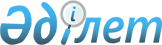 О внесении изменений и дополнений в постановление Правительства Республики Казахстан от 30 декабря 2010 года № 1456 "Об утверждении Правил предоставления права недропользования"
					
			Утративший силу
			
			
		
					Постановление Правительства Республики Казахстан от 31 августа 2012 года № 1111. Утратило силу постановлением Правительства Республики Казахстан от 17 июля 2018 года № 437 (вводится в действие со дня первого официального опубликования)
      Сноска. Утратило силу постановлением Правительства РК от 17.07.2018 № 437 (вводится в действие со дня первого официального опубликования).
      В соответствии с пунктом 10 статьи 35 Закона Республики Казахстан от 24 июня 2010 года "О недрах и недропользовании" Правительство Республики Казахстан ПОСТАНОВЛЯЕТ:
      1. Внести в постановление Правительства Республики Казахстан от 30 декабря 2010 года № 1456 "Об утверждении Правил предоставления права недропользования" (САПП Республики Казахстан, 2011 года, № 12, ст. 116) следующие изменения и дополнения:
      в Правилах предоставления права недропользования, утвержденных указанным постановлением:
      в пункте 7:
      слово "договора." заменить словом "договора;";
      дополнить подпунктом 4) следующего содержания:
      "4) на основании письменного разрешения местного исполнительного органа области, города республиканского значения, столицы на право недропользования на общераспространенные полезные ископаемые, используемые при строительстве (реконструкции) и ремонте автомобильных дорог общего пользования, железных дорог и гидросооружений по согласованию с территориальным подразделением уполномоченного органа по изучению и использованию недр и территориальным подразделением уполномоченного органа в области охраны окружающей среды.";
      подпункт 3) пункта 41 исключить;
      дополнить разделом 7 следующего содержания:
      "7. Порядок предоставления права недропользования на общераспространенные полезные ископаемые, используемые при строительстве (реконструкции) и ремонте автомобильных дорог общего пользования, железных дорог и гидросооружений
      67. Физическое или юридическое лицо для получения письменного разрешения на право недропользования на общераспространенные полезные ископаемые, используемые при строительстве (реконструкции) и ремонте автомобильных дорог общего пользования, железных дорог и гидросооружений подает в местный исполнительный орган области, города республиканского значения, столицы заявление по форме, согласно приложению 1 к настоящим Правилам, с приложением следующих документов:
      1) для юридических лиц – копии свидетельства о государственной регистрации в качестве юридического лица;
      2) для физических лиц – копии документа, удостоверяющего личность заявителя, копии регистрации заявителя в налоговых органах, копии регистрации заявителя в качестве субъекта предпринимательской деятельности;
      3) копии договора (контракта) на проведение ремонтно-строительных работ автомобильных дорог общего пользования, железных дорог;
      4) копии договора (контракта) на проведение ремонтно-строительных работ гидросооружений или копии правоустанавливающего документа на гидросооружение;
      5) ситуационной схемы мест разведки и добычи общераспространенных полезных ископаемых с указанием координат;
      6) заключения государственной экспертизы недр;
      7) результатов положительного согласования проекта разработки месторождения;
      8) положительного заключения государственной экологической экспертизы проекта разработки месторождения.
      68. Для проведения государственной экспертизы недр заявитель обеспечивает проведение геологоразведочных работ и составление отчета по запасам полезных ископаемых.
      Для проведения геологоразведочных работ заявитель направляет координаты земельных участков и участков недр на рассмотрение в местный исполнительный орган и в территориальное подразделение уполномоченного органа по изучению и использованию недр на предмет нахождения заявленных координат или части координат в обременении третьих лиц, совпадения с контрактной территорией, землями водного фонда или территорией особо охраняемых природных территорий, в случаях, предусмотренных законодательством об особо охраняемых природных территориях. Итоги рассмотрения направляются заявителю в течение 5 рабочих дней.
      В случае корректировки координат земельных участков и участков недр по итогам рассмотрения местным исполнительным органом и территориальным подразделением уполномоченного органа по изучению и использованию недр, заявитель повторно направляет координаты земельных участков и участков недр. Итоги рассмотрения направляются заявителю в течение 5 рабочих дней.
      69. Отчет по запасам полезных ископаемых, составленный по итогам проведения геологоразведочных работ и содержащий информацию о количестве, качестве, составе, технологических и иных свойствах запасов полезных ископаемых, их значении для экономики республики, горнотехнических, гидрогеологических, экологических и других условий добычи, направляется на государственную экспертизу недр в межрегиональную комиссию по запасам полезных ископаемых. Государственная экспертиза недр проводится в течение 10 рабочих дней.
      70. Проект разработки месторождения описывает способ добычи полезных ископаемых на соответствующем месторождении, параметры извлечения полезного ископаемого из недр, технические решения, обеспечивающие заданную производительность и другие сопутствующие добыче производственные операции, а также содержит раздел оценки воздействия на окружающую среду.
      71. Проект разработки месторождения подлежит согласованию с территориальным подразделением уполномоченного органа по изучению и использованию недр, а также государственной экологической экспертизе проводимой местным исполнительным органом области, города республиканского значения, столицы. Итоги согласования территориального подразделения уполномоченного органа по изучению и использованию недр направляются заявителю в течение 10 рабочих дней со дня подачи проекта разработки месторождения. Государственная экологическая экспертиза проводится в сроки, установленные экологическим законодательством.
      В случае, если операции по недропользованию планируются к проведению в пределах водоохранной зоны водного объекта, также необходимо согласование проекта разработки месторождения с региональным органом уполномоченного органа в области использования и охраны водных ресурсов. Итоги согласования регионального органа уполномоченного органа в области использования и охраны водных ресурсов направляются заявителю в течение 10 рабочих дней со дня подачи проекта разработки месторождения.
      В случае, если проект разработки месторождения предусматривает буровзрывные работы, также необходимо согласование с территориальным подразделением уполномоченного органа по чрезвычайным ситуациям. Итоги согласования территориального подразделения уполномоченного органа по чрезвычайным ситуациям направляются заявителю в течение 10 рабочих дней со дня подачи проекта разработки месторождения.
      72. В выдаче письменного разрешения отказывается в случаях:
      1) установления фактов расторжения договора на осуществление строительных и ремонтных работ автомобильных дорог общего пользования, железных дорог и гидросооружений;
      2) предоставления документов, перечисленных в пункте 67 Правил, не в полном объеме;
      3) предоставления недостоверных сведений.
      73. Мотивированный отказ в выдаче письменного разрешения направляется заявителю местным исполнительным органом области, города республиканского значения, столицы в письменном виде в течение 5 рабочих дней со дня подачи заявления. При устранении заявителем замечаний, на основании которых был получен мотивированный отказ в выдаче письменного разрешения, повторное заявление рассматривается на общих основаниях.
      74. Местный исполнительный орган области, города республиканского значения, столицы обеспечивает согласование письменного разрешения на право недропользования на общераспространенные полезные ископаемые, используемые при строительстве (реконструкции) и ремонте автомобильных дорог общего пользования, железных дорог и гидросооружений с территориальным подразделением уполномоченного органа по изучению и использованию недр и территориальным подразделением уполномоченного органа в области охраны окружающей среды и выдает письменное разрешение заявителю согласно Приложению 2 к настоящим Правилам в течение 10 рабочих дней со дня подачи заявления.
      75. Письменное разрешение составляется на государственном и русском языках в двух экземплярах. Один экземпляр выдается недропользователю, второй хранится в местном исполнительном органе области, города республиканского значения, столицы.".
      2. Настоящее постановление вводится в действие по истечении десяти календарных дней со дня первого официального опубликования.
      Форма ЗАЯВЛЕНИЕ ____________________________________________________________________ __________________________
      (вид недропользования)
      _____________________________________________________________________
      ___________________________
      (наименование юридического лица)
      Просит выдать разрешение на право недропользования на
      общераспространенные полезные ископаемые, используемые при
      строительстве (реконструкции) и ремонте автомобильных дорог общего
      пользования, железных дорог и гидросооружений
      _____________________________________________________________________
          (вид и объект недропользования - месторождение, участок недр)
      Цель недропользования
      _____________________________________________________________________
             (вид и предполагаемое количество (объем) добываемых
                   общераспространенных полезных ископаемых)
      1. __________________________________________________________________
      _____________________________________________________________________
          (предполагаемые сроки начала и окончания разведки и добычи
                    общераспространенных полезных ископаемых)
      2. __________________________________________________________________
      _____________________________________________________________________
                 (полное наименование юридического лица)
      3. __________________________________________________________________
      _____________________________________________________________________
       (Ф.И.О. руководителя, должность, Ф.И.О. владельца предприятия)
      4. __________________________________________________________________
      _____________________________________________________________________
      (сведения о технических и технологических возможностях предприятия)
      5. __________________________________________________________________
      _____________________________________________________________________
                   (данные о предыдущей деятельности заявителя)
      6. __________________________________________________________________
      _____________________________________________________________________
      (намерения заявителя об условиях недропользования при разведке и
                 добыче общераспространенных полезных ископаемых)
      7. __________________________________________________________________
      _____________________________________________________________________
       (намерения заявителя в отношении охраны окружающей среды, включая
                         рекультивацию нарушаемых земель)
      8. __________________________________________________________________
      _____________________________________________________________________
          (расчет доходов и расходов, связанных с недропользованием)
            Руководитель предприятия-заявителя (должность)
                                                   "___" ___________20__г.
      М.П.
      Форма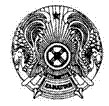  РАЗРЕШЕНИЕ
на право недропользования на общераспространенные полезные
ископаемые, используемые при строительстве (реконструкции) и
ремонте автомобильных дорог общего пользования, железных дорог
и гидросооружений
      Выдано
      _____________________________________________________________________
      ______________________________________
                                      (кому)
          для (на)
      _____________________________________________________________________
      ______________________________________
                     (вид недропользования)
      _____________________________________________________________________
      _____________________________________________
                          (объект недропользования)
      _____________________________________________________________________
      _____________________________________________
                            (цель недропользования)
      "_____" ___________ 20_г.
      СОГЛАСОВАНО:
      Территориальное подразделение
      уполномоченного органа по   ___________________________
      изучению                             (Ф.И.О.)
      и использованию недр        ___________________________
                                           (подпись)
      Территориальное подразделение   ___________________________
      уполномоченного органа по                (Ф.И.О.)
      охране окружающей среды         ___________________________
                                               (подпись)
      Акимат области, города республиканского значения, столицы
      _________________________________________
          (Ф.И.О.)
      ____________________________________________________
      (подпись)
      М.П.
					© 2012. РГП на ПХВ «Институт законодательства и правовой информации Республики Казахстан» Министерства юстиции Республики Казахстан
				
Премьер-Министр
Республики Казахстан
К. МасимовПриложение 1
к Правилам предоставления
права недропользования
______________________________
           (подпись)
______________________________
             Ф.И.О.Приложение 2
к Правилам предоставления
права недропользования